T.CGİRESUN ÜNİVERSİTESİ Şebinkarahisar Meslek Yüksekokulu MüdürlüğüÖğrenci İşlerineMeslek Yüksekokulumuz ……………………………………………………… Bölümü ………………………………………………..Programı, …….…………………….. numaralı öğrencisiyim. 202…  / 202… Eğitim – Öğretim yılında aşağıda belirtiğim yarıyılda ders kaydımın ekteki forma göre yapılması hususunda;Gereğini arz ederim.Adres			:						       …./…./….									          İmzasıİrtibat numarası	:						    Adı ve SoyadıDers Kayıt Formunu düzenleyip, danışmanınıza onaylattıktan sonra Öğrenci İşlerine teslim ediniz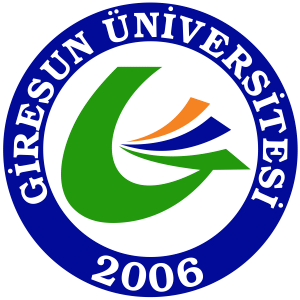 ŞEBİNKARAHİSAR MESLEK YÜKSEKOKULUDers Kaydı Başvuru DilekçesiYayın Tarihi19.03.2024Ders Kaydı Başvuru DilekçesiRevizyon Tarihi00Ders Kaydı Başvuru DilekçesiRevizyon No.00Ders Kaydı Başvuru DilekçesiSayfa No.1/1Ders Kaydının Yapılacağı Dönem           Güz         BaharŞEBİNKARAHİSAR MESLEK YÜKSEKOKULUDers Kayıt FormuYayın Tarihi19.03.2024Ders Kayıt FormuRevizyon Tarihi00Ders Kayıt FormuRevizyon No.00Ders Kayıt FormuSayfa No.1/1I- ÖĞRENCİ BİLGİLERİADI                                     : ………......................................................................................... SOYADI                             : ..................................................................................................... NUMARASI                       : ..................................................................................................... BÖLÜM / PROGRAM     : ..................................................................................................... DANIŞMANI                     : ......................................................................................................İLETİŞİM NUMARASI   : .....................................................................................................	II- DERS KAYIT BİLGİLERİDERS YILI                    : 200… / 200…                                                                    SINIFI / YARIYILI      : ...... /…… III- ONAY TARİH / İMZA                                                                                                              ........./......../ 202......      …………………..                                             ………………..                                              …………………..             Öğrenci                                                           Danışman                                                      Öğrenci İşleri    (Adı Soyadı / İmza)                                    (Ünvan /Adı Soyadı / İmza)                           (Ünvan /Adı Soyadı / İmza)